МУНИЦИПАЛЬНОЕ БЮДЖЕТНОЕ ОБЩЕОБРАЗОВАТЕЛЬНОЕ УЧРЕЖДЕНИЕВЕЧЕРНЯЯ СМЕННАЯ ОБЩЕОБРАЗОВАТЕЛЬНАЯ ШКОЛА № 2 г. Владикавказа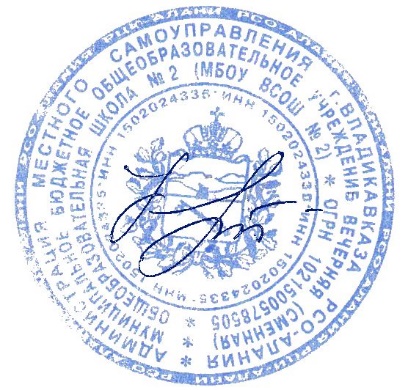 УТВЕРЖДАЮДиректор МБОУ ВСОШ № 2_____________Н.Н. Кочетова Пр. №__94__от «__01_» 09___2020 г.Положениео методическом объединенииучителей-предметников МБОУ ВСОШ № 21. Общие положения1.1. Методическое объединение учителей-предметников (методическое объединение) является структурным подразделением Муниципального бюджетного общеобразовательного учреждения Вечерней сменной общеобразовательной школы № 2 г. Владикавказа (Далее – МБОУ ВСОШ № 2),осуществляющим учебно-воспитательную, методическую, 
экспериментальную и внеурочную и другую работу по учебным предметам общего (гуманитарного, естественно-научного, математического циклов.1.2. Методическое объединение организуется при наличии не менее трех учителей по одному предмету или по одной образовательной области. В состав методического объединения могут входить учителя 
смежных дисциплин. В  МБОУ ВСОШ № 2 также создается методическое объединение классных руководителей.1.3. Количество методических объединений и их численность определяется исходя из необходимости комплексного решения поставленных перед МБОУ ВСОШ № 2 задач и утверждается приказом руководителя МБОУ ВСОШ № 2.1.4. Методические объединения создаются, реорганизуются и ликвидируются руководителем  МБОУ ВСОШ № 2 по 
представлению заместителя руководителя МБОУ ВСОШ № 2 по УВР.1.5. Методические объединения подчиняются непосредственно заместителю руководителя МБОУ ВСОШ № 2.1.6. В своей деятельности методическое объединение руководствуется действующим законодательством по вопросам образования обучающихся, а также уставом и локальными правовыми актами, приказами и распоряжениями руководителя МБОУ ВСОШ № 2.2. Задачи и направления деятельности методического объединения2.1. Работа методического объединения нацелена на эффективное использование и развитие профессионального потенциала педагогов, на сплочение и координацию их усилий по совершенствованию методики преподавания соответствующих учебных дисциплин и на этой основе – на 
улучшение образовательной деятельности в условиях вечерней школы.2.2. В работе методических объединений учителей предполагается решение следующих задач:– изучение нормативной и методической документации по вопросам образования;– отбор содержания и составление образовательных программ с учетом вариативности и разноуровневости, а также с учетом уровня знаний обучающихся, поступивших в вечернюю школу;– анализ рабочих программ, программ элективных курсов и (или) дополнительных занятий, программ и методик преподавания;– разработка и утверждение материала для стартовой диагностики, текущей, тематической оценки, внутришкольного мониторинга, промежуточной аттестации;– участие в разработке структуры портфолио ученика;– участие в разработке структуры портфолио учителя;– ознакомление с анализом состояния преподавания предмета(ов) по итогам оценочных процедур;– взаимопосещение уроков по определенной тематике с последующим анализом и самоанализом достигнутых результатов;– организация открытых уроков по определенной теме с целью ознакомления с методическими разработками сложных разделов программ;– изучение актуального педагогического опыта;– экспериментальная работа по предмету;– организация исследовательской деятельности обучающихся;– выработка единых требований в оценке результатов освоения образовательных программ на основе федеральных государственных образовательных стандартов общего образования и примерных 
основных образовательных программ общего образования, в том числе промежуточных образовательных результатов для  7–8-х, 10-х классов с учетом требований ФГОС общего образования, примерных основных образовательных программ по уровням общего образования – 
разработка системы оценочных процедур (тематическая, семестровая, зачетная и т. д.);– ознакомление с методическими разработками по предмету, анализ методики преподавания предмета;– подготовка отчетов о профессиональном самообразовании, работе педагогов по повышению квалификации, отчетов о командировках;– организация и проведение предметных и метапредметных недель (декад и т. д.); организация и проведение школьного этапа Всероссийской олимпиады школьников, конкурсов, смотров;– организация внеурочной работы по предмету с обучающимися;– укрепление материальной базы и поддержка состояния средств обучения, в том числе учебно-наглядных пособий по предмету, в соответствии с современными требованиями.2.3. Методическое объединение:– проводит первоначальную экспертизу изменений, вносимых учителями в образовательные программы;– изучает и обобщает опыт преподавания учебных дисциплин;– организует внеурочную деятельность обучающихся по предмету;– принимает решение о подготовке методических рекомендаций в помощь учителям;– организует разработку методических рекомендаций для обучающихся и их родителей в целях наилучшего усвоения соответствующих предметов и курсов;– рекомендует учителям различные формы повышения квалификации;– организует работу наставников с молодыми специалистами – учителями;– разрабатывает положения о конкурсах, олимпиадах, предметных неделях, научно-практических конференциях и организует их проведение.3. Основные формы работы методического объединенияОсновными формами работы методического объединения являются:3.1. Проведение педагогических экспериментов по проблемам методики обучения и воспитания обучающихся и внедрение их результатов в образовательный процесс.3.2. Круглые столы, совещания и семинары по учебно-методическим вопросам, творческие отчеты  учителей и т. п.3.3. Заседания методических объединений по вопросам методики обучения и воспитания обучающихся.3.4. Открытые уроки и внеклассные мероприятия по предметам цикла3.5. Лекции, доклады, сообщения и дискуссии по методике обучения и воспитания, вопросам общей педагогики и психологии.3.6. Изучение и реализация в учебно-воспитательном процессе требований нормативных документов, актуального педагогического опыта.3.7. Проведение предметных и метапредметных методических недель, единых методических дней.3.8. Взаимопосещение уроков педагогами с последующим анализом проблем и рекомендациями по решению выдвинутых проблем обучения и воспитания.3.9. Сетевое взаимодействие с методическими объединениями других образовательных организаций.4. Порядок работы методического объединения4.1. Возглавляет методическое объединение руководитель, назначаемый руководителем  МБОУ ВСОШ № 2 из числа наиболее опытных педагогов, по согласованию с членами методического объединения.4.2. Работа методического объединения проводится в соответствии с планом работы на текущий учебный год. План составляется руководителем методического объединения, рассматривается на 
заседании методического объединения, согласовывается с заместителем руководителя МБОУ ВСОШ № 2  и утверждается методическим советом.4.3. Заседания методического объединения проводятся не реже одного раза в четверть. О времени и месте проведения заседания председатель методического объединения обязан поставить в известность 
заместителя руководителя МБОУ ВСОШ № 2.4.4. По каждому из обсуждаемых на заседании вопросов принимаются рекомендации, которые фиксируются в протоколах заседания методического объединения. Рекомендации подписывает председатель методического объединения.4.5. Контроль деятельности методических объединений осуществляет руководитель МБОУ ВСОШ № 2, его заместители по методической, учебно-воспитательной работе, воспитательной работе в соответствии с 
планами методической работы МБОУ ВСОШ № 2.5. Документация методического объединенияК документации методического объединения относятся:– положение о методическом объединении;– анализ работы за прошедший учебный год;– задачи методического объединения на текущий учебный год;– тема методической работы, ее цель, приоритетные направления и задачи на новый учебный год;– план работы методического объединения на текущий учебный год;– план-сетка работы методического объединения на каждый месяц;– сведения о темах самообразования учителей методического объединения;– перспективный план аттестации учителей методического объединения;– график прохождения аттестации учителей методического объединения на текущий год;– перспективный план повышения квалификации учителей методического объединения;– график повышения квалификации учителей методического объединения на текущий год;– график проведения оценочных процедур (цели – информировать родителей (законных представителей) обучающихся и предупредить перегрузки обучающихся, утверждает педагогический совет и руководитель МБОУ ВСОШ № 2);– график проведения открытых уроков и внеурочных мероприятий по предметам цикла учителями методического объединения (утверждает руководитель МБОУ ВСОШ № 2);– материалы актуального педагогического опыта учителей;– сведения о профессиональных потребностях учителей методического объединения (по итогам диагностики);– план проведения методической недели (если методическое объединение проводит самостоятельно);– программы (по предмету, факультативов, кружков, элективных курсов);– информация об учебных программах и их учебно-методическом обеспечении по предметам цикла;– тематическое планирование (по предмету, по индивидуальным, факультативным занятиям, кружкам по предмету);– план работы с молодыми и вновь прибывшими педагогическими работниками;– план проведения предметной или метапредметной недели;– результаты оценочных процедур и внутришкольного контроля деятельности методического объединения (экспресс-, информационные и аналитические справки), результаты диагностики педагогов и  обучающих-ся);– протоколы заседаний методического объединения.6. Права методического объединенияМетодическое объединение имеет право:– готовить предложения и рекомендовать учителей для повышения квалификации или для аттестации;– выдвигать предложения об улучшении образовательной деятельности;– ставить вопрос о публикации материалов о передовом педагогическом опыте, накопленном в методическом объединении;– ставить вопрос перед администрацией о поощрении учителей методического объединения за активное участие в экспериментальной деятельности;– рекомендовать учителям различные формы повышения квалификации;– обращаться за консультациями по проблемам образовательной деятельности обучающихся к заместителям руководителя МБОУ ВСОШ № 2;– вносить предложения по организации и содержанию аттестации учителей;– выдвигать от методического объединения учителей для участия в профессиональных конкурсах.